Soak Up The Sun – Sheryl Crow - T=120 - Elec Gtr >> Capo2Intro: Riffe----------------------|B-------9--------------|G-----9---9------------|D---9-------9-9--7-7---|A-7---------9-9--7-7---|E-----------7-7--5-5---| 4xSi capo2 en acoustic : E>>D – B>>A – A>>G – F#m>>Em – G#m>>F#m - Verse 1: E             B      A  E              B      AMy friend the communist holds meetings in his RV.E          B       A    E                 B        AI can't afford his gas, so I'm stuck here watching TV.1 RiffE            B    A   E            B      AI don't have digital. I don't have diddlysquat.E               B        A     E            B           AIt's not having what you want. It's wanting what you've got.Chorus: E                     B                        F#mI'm gonna soak up the sun. I'm Gonna tell everyoneG#m A       B     To  lighten up (I'm gonna tell 'em that)E                  B                            F#mI've got no one to blame For every time I feel lameG#m A       B   I'm looking upI'm gonna soak up the sun   (1 riff or verse chords) I'm gonna soak up the sun.  (1 riff or verse chords)Verse 2: (She uses the riff again here, but these are the chords anyways)E          B      A    E            B      AI’ve got a crummy job. It don't pay near enough.E          B         A     E         B       ATo buy the things it takes To win me some of your love.Bridge:E            E/D#            D                  AEvery time I turn around I'm looking up, you're looking down. E                 E/D#                G                 AMaybe something's wrong with you that makes you act the way you do. Chorus: E                     B                        F#mI'm gonna soak up the sun. I'm Gonna tell everyoneG#m A       B     To  lighten up (I'm gonna tell 'em that)E                  B                           F#mI've got no one to blame For every time I feel lameG#m A       B   I'm looking upI'm gonna soak up the sun (1 riff or verse chords) The water's still free    (1 riff or verse chords)I'm gonna soak up the sun (1 riff or verse chords)before it goes out on me. (1 riff or verse chords)  Verse 3:E             B      A      E                 B      ADon’t have no master suite, but I’m still the king of me.E          B     A             E                 B       AYou have a fancy ride, but baby I’m the one that has the key.Bridge:E            E/D#            D                  AEvery time I turn around I'm looking up, you're looking down. E                 E/D#                G                 AMaybe something's wrong with you that makes you act the way you do. G          AMaybe I am crazy too!Chorus: E                     B                        F#mI'm gonna soak up the sun. I'm Gonna tell everyoneG#m A       B     To  lighten up (I'm gonna tell 'em that)E                  B                           F#mI've got no one to blame For every time I feel lameG#m A       B   I'm looking upE                     B                        F#mI'm gonna soak up the sun. I'm Gonna tell everyoneG#m A       B     To  lighten up (I'm gonna tell 'em that)E                  B                           F#mI've got no one to blame For every time I feel lameG#m A       B   I'm looking upOutro (only acoustic guitar)E                     B              F#mI'm gonna soak up the sun. Got my 45 onG#m A          B So  I can rock on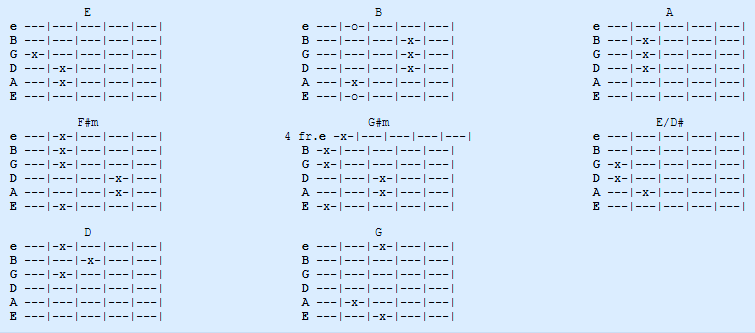 https://www.guitartabs.cc/tabs/s/sheryl_crow/soak_up_the_sun_acoustic_crd_ver_3.html